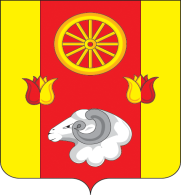 АДМИНИСТРАЦИЯДЕНИСОВСКОГО  СЕЛЬСКОГО  ПОСЕЛЕНИЯПОСТАНОВЛЕНИЕ09.10.2023 года                             №  74                               п.Денисовский Об  утверждении прогноза социально-экономическогоразвития Денисовского сельского поселения на 2024 годи на плановый период 2025 и 2026 годовВ соответствии с постановлением Администрации Денисовского сельского поселения № 42 от 22.05.2023 г. " Об утверждении порядка и сроков разработки прогноза социально-экономического развития Денисовского сельского поселения и составления проекта местного бюджета на 2024 год и на плановый период 2025и 2026 годов"ПОСТАНОВЛЯЮ: 1. Утвердить прогноз социально-экономического развития Денисовского сельского поселения  на 2024 год и на плановый период 2025 и 2026 годов  согласно приложения.2..Принять меры по обеспечению выполнения показателей прогноза социально-экономического развития Денисовского сельского поселения  на 2024 год и на плановый период 2025 и 2026 годов.3. Контроль  за выполнением постановления возложить на начальника сектора экономики и финансов Новомлинову Е.Н. Глава Администрации Денисовского  сельского поселения 	                                     М.В.МоргуновПостановление вносит:сектор экономики ифинансовПриложение к постановлению от 09.10.2022  № 74Прогноз социально-экономического развития Денисовского сельского поселения на 2024-2026 годы№п/пОсновные показателиЕдиница измеренияотчетотчетПрогнозПрогнозПрогнозПрогноз№п/пОсновные показателиЕдиница измерения202120222023(оценка)2024202520261234567891.Продукция сельского хозяйства во всех категориях хозяйств, всего1.в действующих ценахтыс. рублей138,3142,7146,0154,3162,8172,11.в сопоставимых ценах % к предыдущему году105,1103,2102,3105,6105,5105,72.Оборот розничной торговли 2.в действующих ценахмлн. рублей0,70,80,91,01,11,22.в сопоставимых ценах% к предыдущему году105,6103,5105,6103,7103,7103,83.Численность работников  всего (по полному кругу предприятий)Человек8685858585854.Фонд заработной платы4.в действующих ценах тыс. рублей26648,631110,634131,6135019,1336016,5736989,194.в сопоставимых ценах% к предыдущему году104,5116,7109,7102,6102,8102,75.Среднемесячная зарплата5.Среднемесячная зарплатаРублей25882,2930500,6033462,3634322,4835310,3636263,915.Среднемесячная зарплата% к предыдущему году107,0118,1109,7102,6102,8102,76.Численность постоянного населения (среднегодовая)6.Численность постоянного населения (среднегодовая) человек7797427367247257276.Численность постоянного населения (среднегодовая)% к предыдущему году101,195,299,298,3100,1100,27.Объем инвестиций в основной капитал7.в действующих ценах тыс. рублей591,0522,0560,0590,0630,0650,07.в сопоставимых ценах% к предыдущему году120,184,1100,4102,2103,2101,2